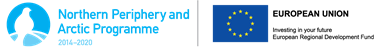 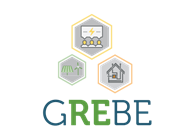 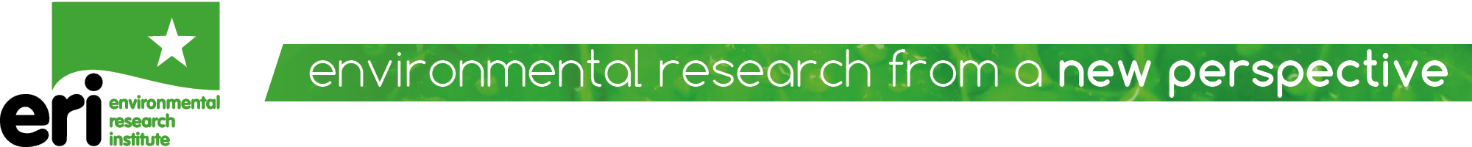 EES Application Form Details: Human Resources:Direction: 1.1 Do you know how well your business is performing right now? Comments: ________________________________________________________________________________________________________________________________________________________________________________1.2 Do you know where you want your business to be in 2 years? Comments: ________________________________________________________________________________________________________________________________________________________________________________1.3 Have you identified what needs to be done to develop your business? Comments: ________________________________________________________________________________________________________________________________________________________________________________1.4 How do you make sure that you stay on track in achieving your targets?Comments: ________________________________________________________________________________________________________________________________________________________________________________Products & Services:2.1 How often do you introduce new and improved products and/or services? Comments: ________________________________________________________________________________________________________________________________________________________________________________2.2 What’s your approach to developing new and improved products and/or services? Comments: ________________________________________________________________________________________________________________________________________________________________________________2.3 Who’s involved in the process of developing new and improved products and/or services? Comments: ________________________________________________________________________________________________________________________________________________________________________________2.4 How do you develop new ideas within your business?  Comments: ________________________________________________________________________________________________________________________________________________________________________________Markets:3.1 How successful are you at generating new income from new markets?Comments: ________________________________________________________________________________________________________________________________________________________________________________3.2 How important is growing your market to you? Comments: ________________________________________________________________________________________________________________________________________________________________________________3.3 How do you identify which markets to attack? Comments: ________________________________________________________________________________________________________________________________________________________________________________3.4 Do you use online campaigns and social media? Comments: ________________________________________________________________________________________________________________________________________________________________________________People:4.1 How do you ensure that everyone gets behind the business targets? Comments: ________________________________________________________________________________________________________________________________________________________________________________4.2 How do you ensure that you have the right people for your business?Comments: ________________________________________________________________________________________________________________________________________________________________________________4.3 How do you identify training needs and measure the impact of training undertaken?Comments: ________________________________________________________________________________________________________________________________________________________________________________4.4 How do you review staff performance and set objectives for the future?Comments: ________________________________________________________________________________________________________________________________________________________________________________Finance:5.1 How do you anticipate the future requirements for cash in your business?Comments: ________________________________________________________________________________________________________________________________________________________________________________5.2 How do you establish your profitability at any time? Comments: ________________________________________________________________________________________________________________________________________________________________________________5.3 Are you able to identify the costs V’s profitability of each customer / product / service you have?Comments: ________________________________________________________________________________________________________________________________________________________________________________5.4 To what extent do you have formal credit control processes in place?Comments: ________________________________________________________________________________________________________________________________________________________________________________Customers & Selling:6.1 What is your approach to winning new business? Comments: ________________________________________________________________________________________________________________________________________________________________________________6.2 How do you ensure that the orders you win generate the right level of profits?Comments: ________________________________________________________________________________________________________________________________________________________________________________6.3 How do you use ICT to improve your customer experience?Comments: ________________________________________________________________________________________________________________________________________________________________________________6.4 How do you measure how satisfied your customers are with your products and / or services?Comments: ________________________________________________________________________________________________________________________________________________________________________________Operations:7.1 How do you plan and deliver high quality products, processes and services?Comments: ________________________________________________________________________________________________________________________________________________________________________________7.2 How do you improve your products and services?Comments: ________________________________________________________________________________________________________________________________________________________________________________7.3 How do you manage your suppliers and partners?Comments: ________________________________________________________________________________________________________________________________________________________________________________7.4 How do you use ICT to improve how your business performs?Comments: ________________________________________________________________________________________________________________________________________________________________________________Company Name:Company Address Post CodeContact Person: Telephone:Landline:Mobile:E-MailWeb siteLegal Status Sole Trader Legal Status Limited Company Legal Status Other (specify) Year EstablishedRenewable Energy Sector (indicate all those in which you are involved)Participation on Business Programmes Number of staffFull-timeNumber of staffPart-timeTurnover FigureWe know what’s selling and as long as we’re doing alright at year end we’re happy.------------------------------1  2  3  4  5  6  7  8  9  10We review our performance regularly against both our targets and our main competitors.We tend to use last year as a guide.------------------------------1  2  3  4  5  6  7  8  9  10We have a clear picture of where we’re going along with a set of clear targets and the plans that help us to achieve them. We don’t have a formal plan.------------------------------1  2  3  4  5  6  7  8  9  10We have a comprehensive, detailed plan which we review regularly.  We respond when we notice things are going wrong. ------------------------------1  2  3  4  5  6  7  8  9  10We break our plans down into key milestones and review our progress, amending our plans accordingly.   We rarely or never introduce new or improved products and/or services. ------------------------------1  2  3  4  5  6  7  8  9  10We are currently developing and introducing new and improved products and/or services which are profitable.    We rarely or never introduce new or improved products and/or services. ------------------------------1  2  3  4  5  6  7  8  9  10We are currently developing and introducing new and improved products and/or services which are profitable.    The senior managers / owners only------------------------------1  2  3  4  5  6  7  8  9  10We actively involve customers, sales and operational staff and call on outside expertise if we need to.     We tend to copy what others have done. ------------------------------1  2  3  4  5  6  7  8  9  10We involve all of our people in generating new ideas for products and services and encourage them through targets and/or incentives. All our income is from our established markets.  ------------------------------1  2  3  4  5  6  7  8  9  10We involve all of our people in generating new ideas for products and services and encourage them through targets and/or incentives. We’re focused on our established markets and don’t have the resource to look beyond that.   ------------------------------1  2  3  4  5  6  7  8  9  10Growing our market is a core objective of the business and drives our planning and marketing activities.  We respond to opportunity – we don’t go looking for new markets.    ------------------------------1  2  3  4  5  6  7  8  9  10We’re constantly scanning markets to identify growth opportunities and trying to find new applications for our products and services.   We occasionally email out promotions to clients.     ------------------------------1  2  3  4  5  6  7  8  9  10We have a detailed online marketing strategy that includes social media. We let staff know what is required of them.    ------------------------------1  2  3  4  5  6  7  8  9  10We break down top level business targets into team and individual ones as part of the planning process – these are reviewed regularly and updated. All candidates fill out a job application form.    ------------------------------1  2  3  4  5  6  7  8  9  10We have written job specifications, along with formal recruitment, development and performance evaluation processes. We undertake little or no training.    ------------------------------1  2  3  4  5  6  7  8  9  10Each person has a personal development plan which sets out learning needs and outcomes – we also undertake post-training evaluation to assess its effectiveness.    We set out what’s required and let them know if they fall short.     ------------------------------1  2  3  4  5  6  7  8  9  10We have an appraisal process for all staff which is linked to personal development plans and objectives. We read our bank statements.    ------------------------------1  2  3  4  5  6  7  8  9  10We produce regular monthly cash flow forecasts as part of the management accounts.    We find out when we produce our accounts at the end of the year.    ------------------------------1  2  3  4  5  6  7  8  9  10We produce detailed monthly profit and loss statements as part of the management accounts. We only look at the bottom line for the business as a whole.    ------------------------------1  2  3  4  5  6  7  8  9  10Each customer/product/service has its own mini profit and loss statement against which we track income and expenditure.        We chase outstanding invoices.    ------------------------------1  2  3  4  5  6  7  8  9  10We agree credit terms with both suppliers and customers and produce monthly credit control reports which we can action accordingly.         We don’t have targets, but everyone tries to get as much as they can.     ------------------------------1  2  3  4  5  6  7  8  9  10We have a fully costed, comprehensive marketing and sales plan with targets and responsibilities that is regularly reviewed.  We use a price list.    ------------------------------1  2  3  4  5  6  7  8  9  10We frequently review pricing and costs – we also analyse the profitability of each customer / product / service to ensure that future pricing / quotes are accurate and profits are maximised.         We do not ICT in customer transactions.     ------------------------------1  2  3  4  5  6  7  8  9  10We use ICT extensively to communicate with our customers, make payments easier, track deliveries and capture feedback.      We know if they’re unhappy when they tell us.      ------------------------------1  2  3  4  5  6  7  8  9  10We have a formal customer satisfaction process which is regularly undertaken and reviewed.       We respond to complaints and deal with them when we can.     ------------------------------1  2  3  4  5  6  7  8  9  10Everyone is responsible for quality – we have formal processes for managing quality but, above all, we have a total quality culture. We respond to complaints and deal with them when we can.     ------------------------------1  2  3  4  5  6  7  8  9  10Everyone is responsible for quality – we have formal processes for managing quality but, above all, we have a total quality culture.Those that don’t perform don’t get used again.------------------------------1  2  3  4  5  6  7  8  9  10We have active partnerships with our suppliers and partners involving shared targets and improvement plans. We use Microsoft office.     ------------------------------1  2  3  4  5  6  7  8  9  10We have fully integrated management information systems from order placed, to stock management and financial reconciliation. Describe below what are the current barriers to growth for your business and how these would be ranked in terms of priority for you. It might be useful to consider a PEST analysis of your current situation.  (Political, Economic, Societal and Technological)Please indicate here if there are any issues within the Company in relation to management capability.Please describe any other aspect of your business that you feel might benefit from mentoring through this Programme.